Załącznik nr 6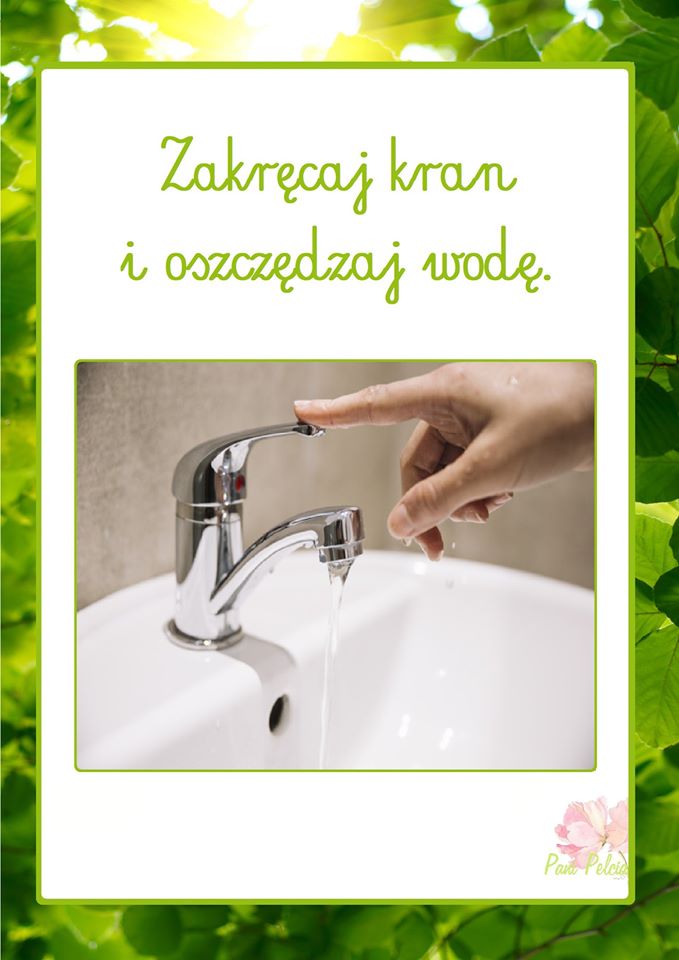 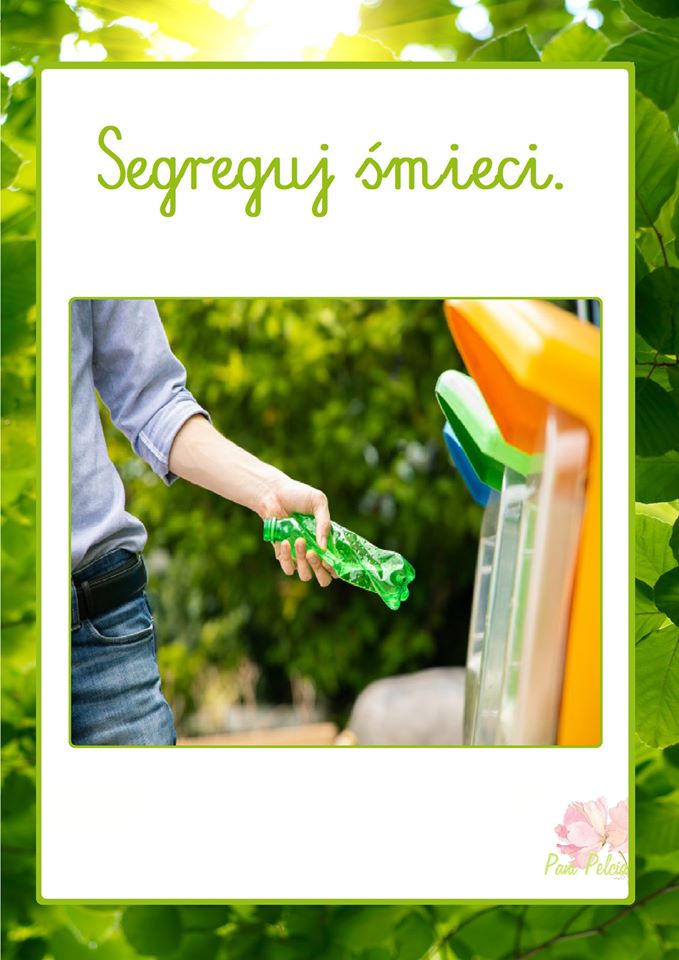 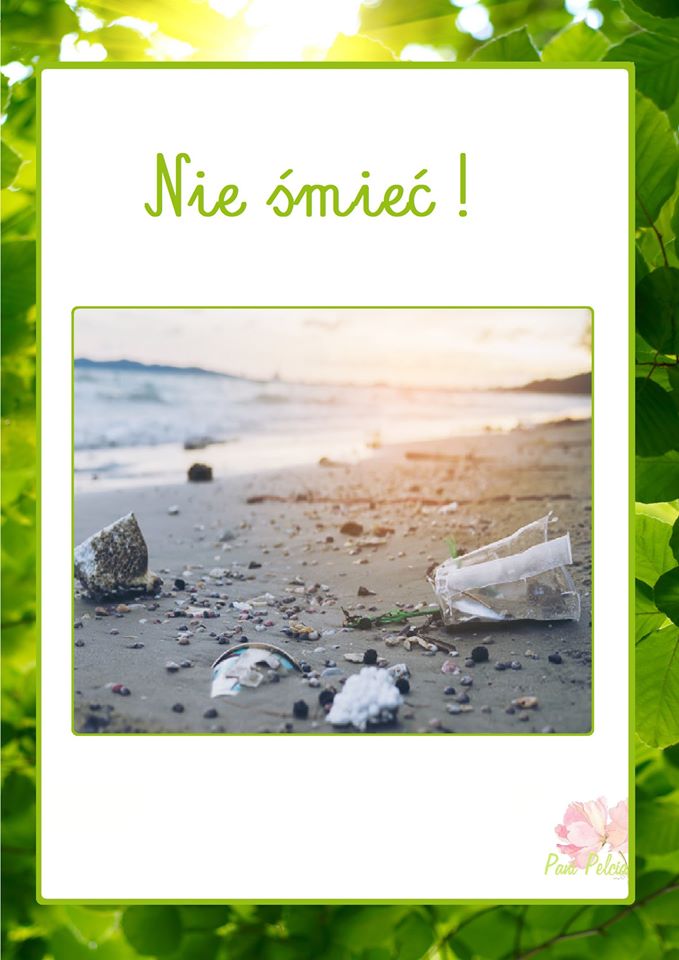 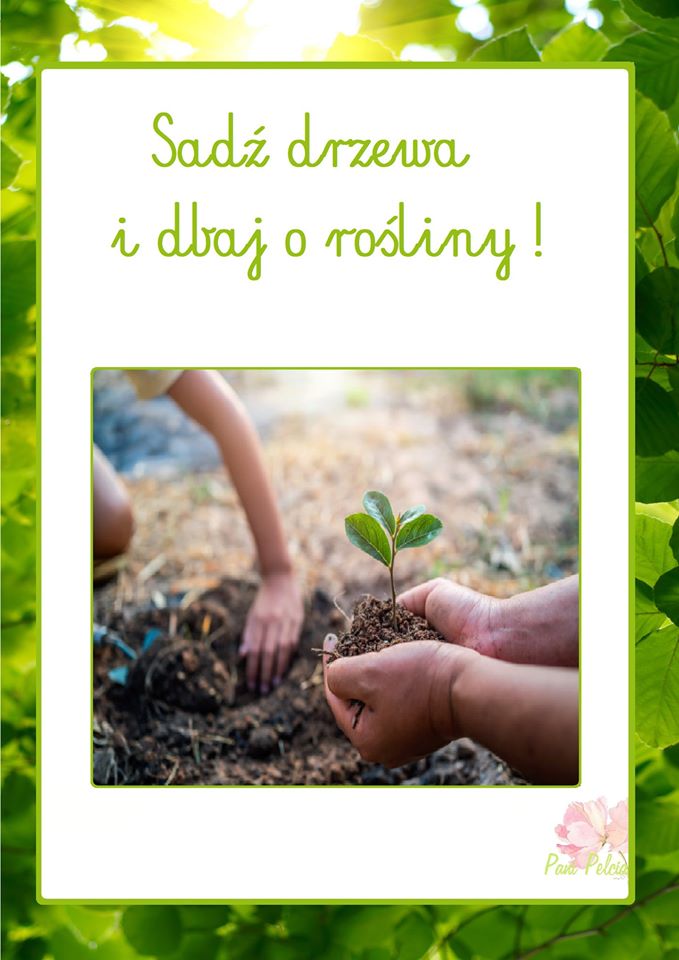 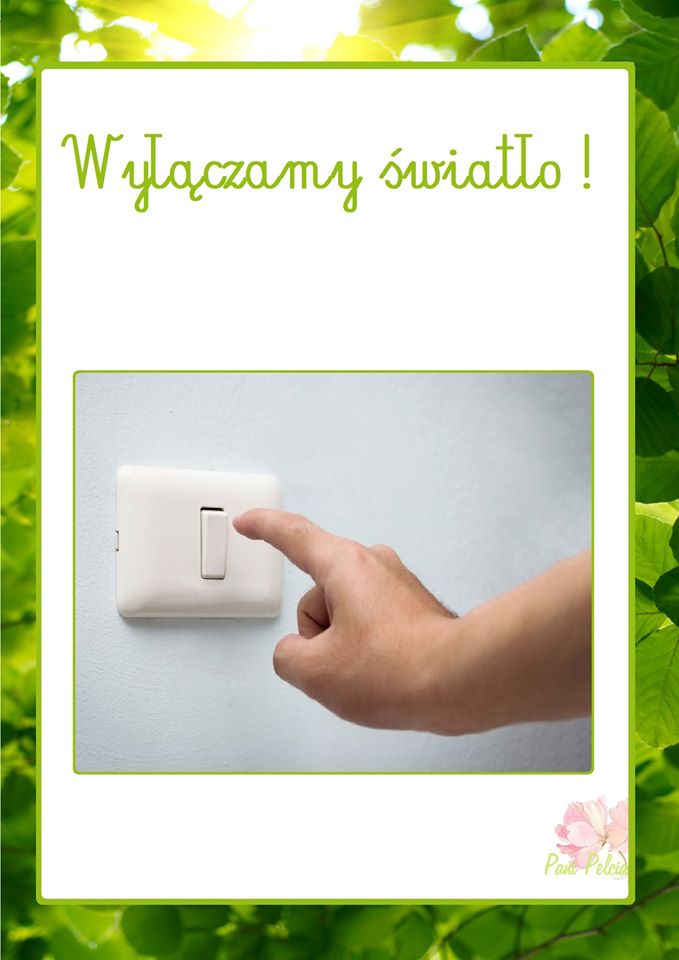 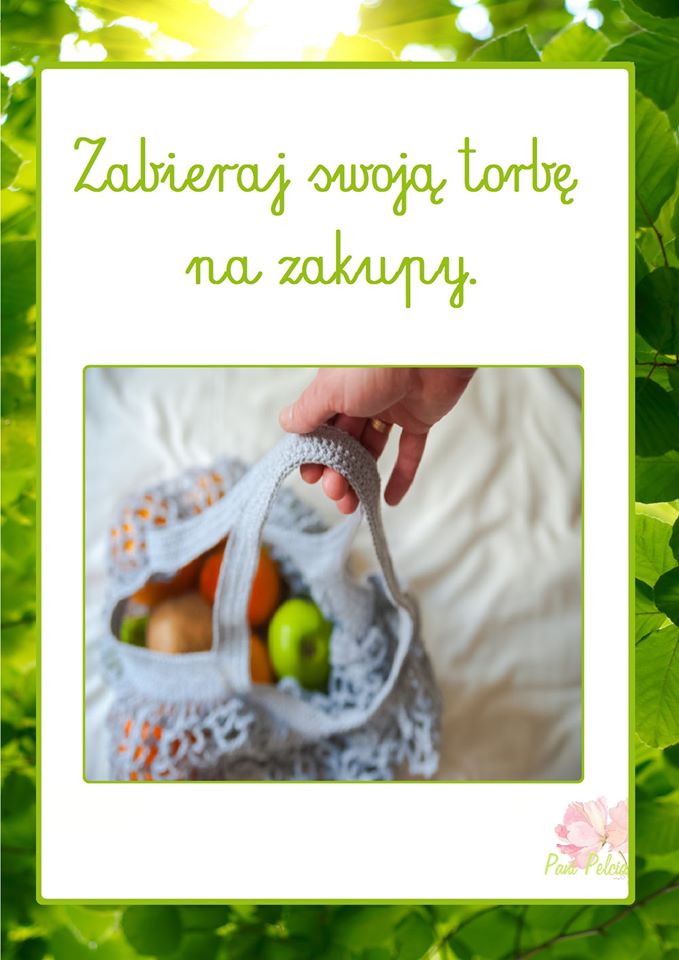 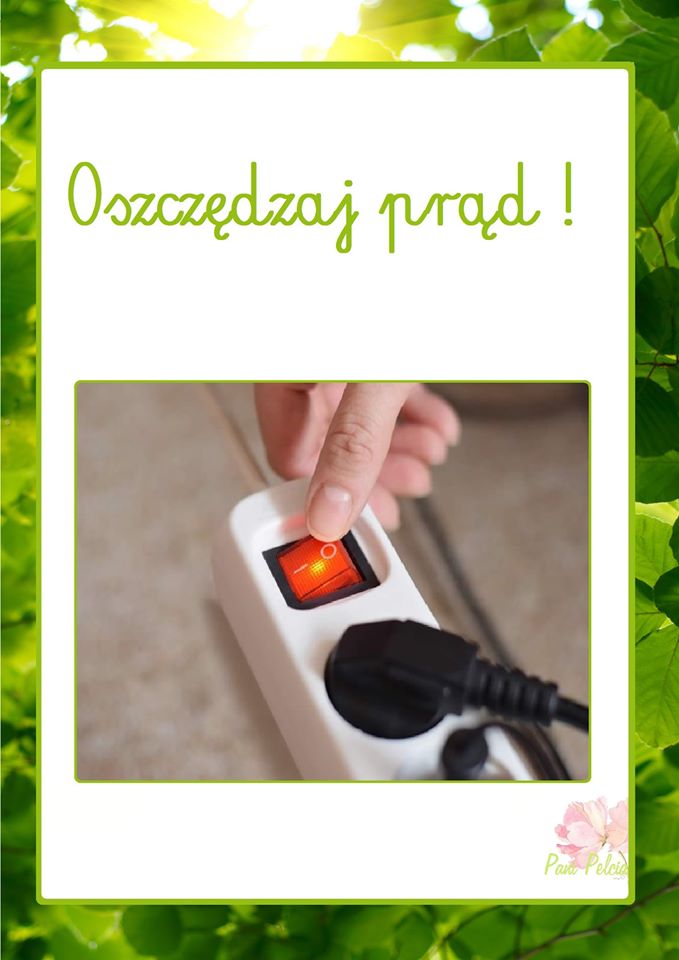 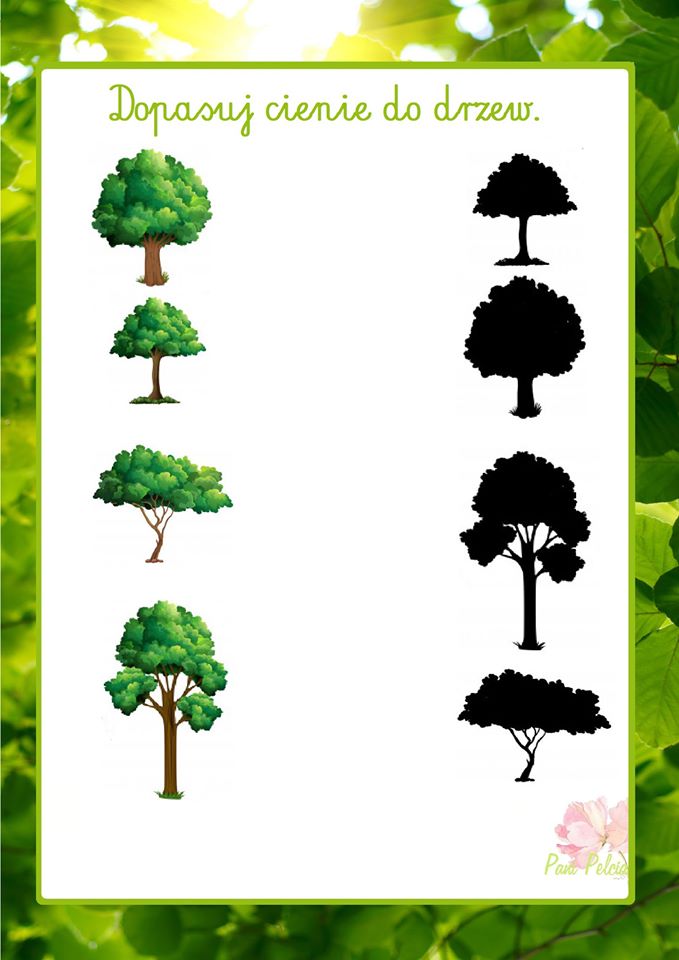 